Publicado en Madrid el 25/06/2021 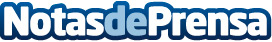 UNEI invita a Diversidad, un lugar donde no existen barreras laborales para la discapacidadCarlos Herrera, Vanesa Martín, Bertín Osborne, Rocío Osorno y Gema Hassen-Bey, embajadores de la campaña, ya se han mudado a Diversidad. #MeMudoADiversidad #sinbarreras pone de relieve la importancia de la inclusión laboralDatos de contacto:María Alayón917 02 40 96Nota de prensa publicada en: https://www.notasdeprensa.es/unei-invita-a-diversidad-un-lugar-donde-no Categorias: Nacional Marketing Sociedad Televisión y Radio Andalucia Solidaridad y cooperación Recursos humanos http://www.notasdeprensa.es